Consett & Derwentside Rotary Peace Project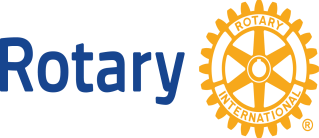 Local Rotarians from Consett and Derwentside have enjoyed working with students in North Durham Academy. The students are now ‘Peace Advocates’. The ‘Peace Advocate’ project is brilliant and worldwide.  It’s about young people developing conflict resolution skills and then having confidence when sharing and developing the skills of their school friends and encouraging a more inclusive community.   The photos below show the students in the learning environment along with the group photo including John Brierley from Consett Rotary and Sue Mellor from Derwentside Rotary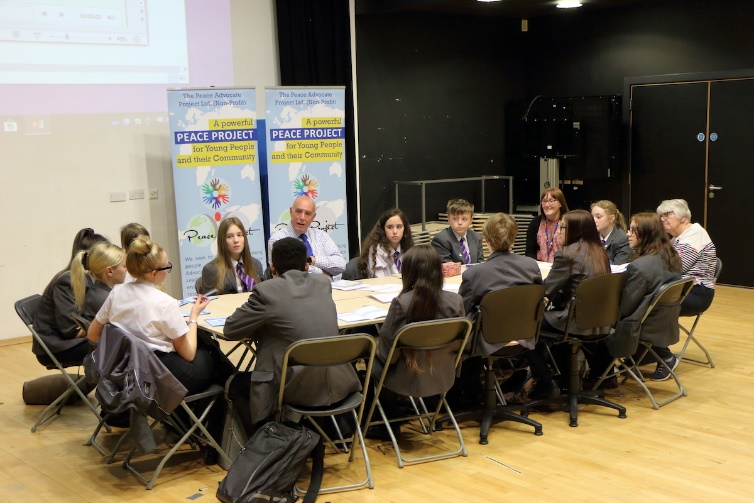 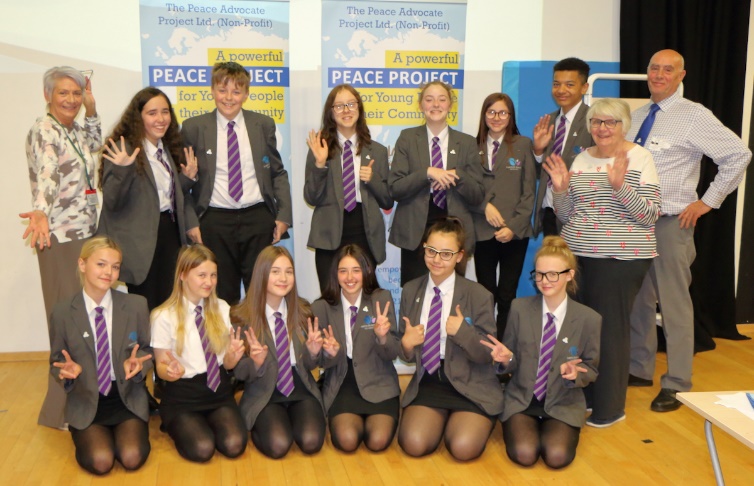 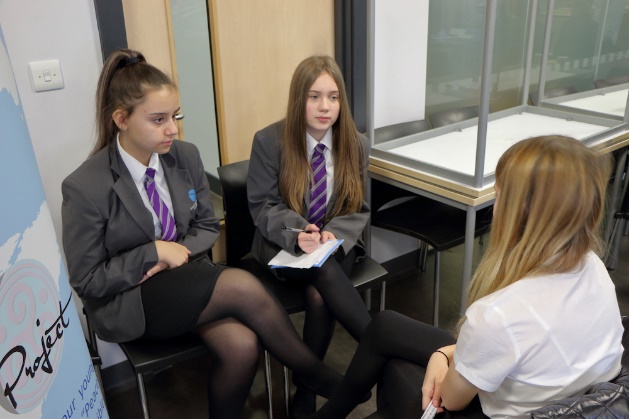 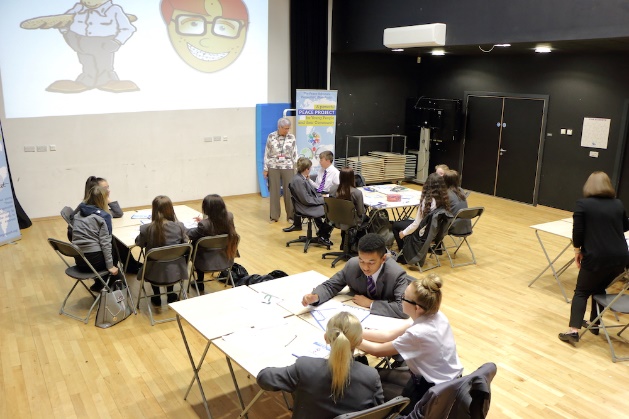 